МУНИЦИПАЛЬНОЕ БЮДЖЕТНОЕ ДОШКОЛЬНОЕ 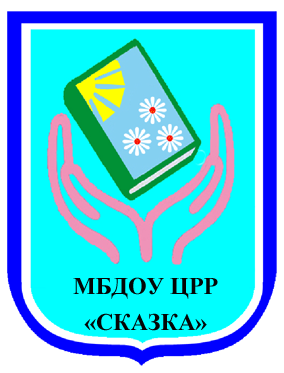 ОБРАЗОВАТЕЛЬНОЕ УЧРЕЖДЕНИЕ «ЦЕНТР РАЗВИТИЯ РЕБЕНКА - ДЕТСКИЙ САД «СКАЗКА»  г. Мичуринска Тамбовской области                            НОВОГОДНИЙ УТРЕННИК                              в подготовительной группе«Кругосветное путешествие Деда Мороза и его друзей»Музыкальный руководитель Сухарева Н.В.МИЧУРИНСК - НАУКОГРАД                             Звучат позывные Нового годаРоли исполняют: Дед Мороз, Снегурочка, Принцесса джунглей, Санта Клаус, Баба Яга – взрослые. Зайчики, Снеговики, Ёлочка, Восточные красавицы с кавалерами, танцовщицы с карнавала – дети.Дети под музыку парами заходят в музыкальный зал, танцуют.Вед. К нам пришёл весёлый праздник – фантазёр, шутник, проказник!        В хоровод он нас зовёт, этот праздник – Новый год!1реб. Праздник этот самый длинный. Он весёлый и старинный.          Наши предки пили, ели, веселились две недели.2реб. Наряжались и шутили, праздник ждали и любили.3реб. Так давайте же сейчас встретим мы его у нас.          Весёлый добрый Новый год - любимый всеми праздник.          Его прихода ровно ждёт тихоня и проказник.4реб. И пожилой, и молодой с ним повстречаться рады.          Войдёт зимой он к нам с тобой, пройдя пути преграды.5реб. Здравствуй, праздник Новый год! Как у нас красиво!          Дед Мороз уже идёт по большой России.6реб. Он заходит в города, в сёла и деревни,          Он заглянет и сюда, в городок наш древний.7реб. А пока Мороза ждём, будем веселиться,          Он услышит – мы поём, к нам и постучится.8реб. Как люблю я Новый год, ёлочку нарядную,          Встанем дружно в хоровод, всех гостей порадуем!                         Новогодняя плясоваяВед. Сегодня новогодний праздник, мы много ждём сюрпризов разных.         Пусть удивят они ребят Снегурка с  Дед Морозом к нам спешат!            Под музыку выходят Дед Мороз и Снегурочка (взрослые)Снегурочка  С Новым годом поздравляю всех детей и всех гостей!                      Только счастья вам желаю, новых радостных вестей!Д.М. Ну, наконец, я попал в этот зал! Компас мне правильный путь указал.         Здравствуйте, милые малыши! Ну, до чего же вы все хороши!                                  (Оглядывается.)         Ой, где же здесь мальчики? Где же здесь девочки?         Димы, Катюши, Андрюши и Леночки?         Здесь посолидней я вижу народ  - Вы тоже собрались встречать Н. год?          Но, кажется, я заблудился, простите…Вед. Дедуля, мы здесь, не уходите!9реб. Кто пришёл? Что принёс? Знаем мы: Дед Мороз,          Дед седой, с бородой, он наш гость дорогой,           С нами песни поёт, он нам ёлку зажжёт!Д.М. А где на ёлочке огни? Что ж ёлочка не светит?         Её проверю сверху вниз: игрушки есть и шишки.          А ну – ка, ёлочка, светись на радость всем детишкам!                       Загораются огоньки на ёлке 10реб. Спасибо, Дедушка Мороз! Светло от ёлки нашей.             Ты самый главный нынче гость тебе споём и спляшем.                           Белые снежинки (в парах)                                      Дети садятся Д.М. (достаёт из – за ёлки зеркальный шар.)Снегур. Дедушка Мороз, а что такое у тебя интересное?Д.М. Это, внученька, сюрприз тебе и ребятишкам.Снегур. Ух ты, спасибо, дедушка, а что с ним делять? (Крутит шар.)Шар (сказочным голосом) Коль меня пошевельнёш, сразу в сказку попадёшь.Снегур. И правда, волшебный, разговаривает!Д.М. Ещё как! Это же снеговьютер – новейший компьютер. Искусственный интеллект, пятое тысячилетие (достаёт руководство – большой свиток, разворачивает, читает.) Ох, внученька, поспешила…Снегур. Дедушка, я невзначай.Д.М. Поздно, сказку получай!                             Под музыку выходит мешокД.М. Вот счастье – то привалило! Целый мешок с леденцами! (Стучит по мешку – он звенит «дзинь».) Ну что, Снегурочка, развязывай мешок!       Снегурочка развязывает мешок, оттуда появляется Баба Яга. Б.Я. Привет вам, мальчишки – топтышки, девчушки – пампушки.        Поклон тебе, публика почтенная. Ух, народу – то сколько собралось!       Все на меня пришли посмотреть, артистку народную Бабкину (ап – чхи!)        Ёжкину!Д.М. Как же ты, артистка, в мешок угодила?Б.Я. Это щука меня туда посадила! Приплыла ко мне и сказала: «Хочешь, бабуля, на гастроль поехать? Мир посмотришь, себя покажешь. Полезай!Снегур. И правда, есть что показать!Б.Я. Ну – ка, дайте, я спою под фонограмму – я вам такую концертную программу покажу!                       Баба Яга исполняет частушки Кто сказал, что я старуха? Не обижусь, не беда!Я глуха на оба уха, а пляшу, как молода!Есть где нынче разгуляться, хорошо на свете жить!Меня ребята не боятся, видно – любят пошутить!Приглашаю всех взаимно – навестить меня в лесу.Предложу вам чай с калиной, с мухомором вкусный суп!Д.М. А теперь, Баба Яга сядь на стульчик и не мешай. Мы со Снегуркой начинаем конкурс на лучшее новогоднее стихотворение. Дети, кто хочет выступить первым?                          Дети читают стихи – 3-4 человека  Б.Я. А я тоже стихи знаю. И один даже сама сочинила.        Подмела я у дверей, насушила сухарей,        Нарядила ёлочку, накрутила чёлочку.        Всех зову на Новый год! Может, кто – нибудь придёт!Д.М. Да кто же к тебе придёт? Ты бы хоть пирогов напекла.Б.Я. Придёт, придёт! (Стук в дверь.) Вот слышите, уже пришли!Выходит девочка – Ёлка с билетом, выполненным в виде большого плаката.Ёлочка  Здравствуйте, дети! Турфирма «Ёлки – палки» поздравляет вас с Новым годом и приглашает в кругосветное путешествие. Вот вам виза и билет, что вы скажете в ответ: поедете иль нет?Б.Я. Да- да – да! Я еду! Сбылась моя мечта! Д.М. Погоди, Баба Яга, билет принесли детям, а не тебе. Это их приз за новогодние стихи.Б.Я. Это мой приз! Я лучше всех стихи читала, правда, Снегурочка?Снегур. Нет, неправда!  Ты лучше всех на метле летаешь, а не стихи читаешь.  Вот и лети в свою избушку!Б.Я. Ну, ладно, ладно! Полечу, но с собой я прихвачу  и Снегурку, и билетик!        Чао, чао, всем приветик! (Хватает Снегурочку и убегает.)Д.М. Ах, какая коварная! Что натворила – Снегурку нашу утащила! Где её мне искать? Кто подскажет?Вед. Дедушка Мороз, а у нас есть шар волшебный!Д.М. Да как  же я забыл! (Достаёт шар.) Шар волшебный мой крутись в новой сказке очутись! Вижу Рио де Жанейро, бразильский карнавал! Все в красивых, пёстрых юбках зажигают тут и там!       Девочки исполняют танец «Ламбада» (одеть на руки резиночки с                                     колокольчиками Д.М. Девочки – красавицы, не встречали вы на карнавале мою Снегурочку?1Девочка  Нет, не встречали! На празднике ярком мы славно плясали!2Девочка С Новым годом поздравляем, с песней, сказкою, добром.                 Каждый нынче в чудо верит, ждёт подарков в каждый дом.3Девочка Ваша зимушка – царица украшает снегом двор,                   На её сосульках - спицах пуха белого узор.4Девочка На деревьях блещет иней, сад в сугробах спит давно,                  В долгожданный зимний вечер Дед Мороз глядит в окно.Д.М.   Я счастлив, если детвора на празднике резвится.           Меня порадует игра. Кто хочет отличиться?  Игра «Льдинки» На карниз, украшенный мишурой, дети прицепляют  «крокодильчиками» картонные льдинки, обёрнутые фольгой. Кто быстрее. Д.М. Поиграли славно мы, а Снегурку не нашли. Крутим шар наш волшебный   - попадём на Север снежный!               Песня – танец Снеговиков «Марш Снеговиков»1Снеговик Мы сегодня в вашем зале так красиво танцевали, но до слёз обидно – Снегурочки не видно.Д.М. Да, у нас беда! Баба Яга Снегурочку куда – то увела. Вот мы её и ищем.2Снеговик Добро пожаловать к нам на Север, где всегда морозно и холодно. Только Снегурочку мы не встречали.Д.М. Что – то у вас тут холодновато. Надо бы согреться и поиграть.           Игра «Метание снежков в корзину» (две корзины)Д.М. И здесь Снегурочки нет. Шар волшебный я кручу, в Африку я попаду!Гаснет свет, смена декораций. Ставят пальму, экзотические игрушки (змеи, лев, слон и т.д.)  11Реб. Вдоль по Африке гуляем, фиги -  финики срываем.            Ну и Африка, вот так Африка!                               Песня «Новогодняя ерунда»Д.М. А вот Принцесса джунглей  к нам идёт. (Взрослый)Принцесса джунглей, ты так похожа на мою Снегурочку! Такая же весёлая, заводная! Ты случайно с ней не встречалась? Принцесса  Нет!  Но одна здесь дама есть. Отдыхает на взморье, на курорте «Лукоморье» иностранка с тёмным прошлым, правда, не колдует больше.А зовут её Яга, приведу её сюда!     Приводит Ягу (в руках веер и стакан с соком с трубочкой)Д.М. Здравствуй, Бабушка Яга! Как здоровье, как дела?Б.Я. Я не Бабушка Яга, я теперь совсем друга! Крем, косметика, массаж –         Я помолодела аж ! И не старая карга ,а зовусь – мадам Яга!Д.М. Отдавай Снегурку нам!Б.Я. И не просите! Я на отдыхе сейчас, приходите в другой раз!       Я сюда три дня летела, чтобы отдохнуть от дела, чтоб лечиться, загорать        И здоровье поправлять!Д.М. Не шути со мной, Яга! Заморожу я тебя! Б.Я. Ладно, ладно, пособлю, ведь детишек я люблю!                                    Выносит ступуСтупа заводная, ступа расписная, ступа верная моя, вези их в дальние края!                                          УбегаетВед. О, что я вижу! Дворец за каменной оградой, царица в нём Шахерезада!         Опять рассказывает сказки, опять кому – то строит глазки.        А вот красавицы в монистах бегут сюда легко и быстро.                 Восточный танец «Восточные сказки»Д.М. Ах, красавицы какие! Дай на вас я погляжу, может Снегурку свою угляжу! Нет, опять её нет!Д.М. Шар волшебный наш крутись – сново  в сказке очутись!         Под Музыку выходит Санта – Клаус (взрослый)Санта Гуд монинг, здравствуйте, друзья! Вас увидеть счастлив я. С новым годом, детвора! Вам желаю я добра. Пейте, дети, пепси – колу, и Мак – Доналдс посещайте, Диснэй Лэнд не забывайте , с Микки Маусом дружите, «Человек – Паук» смотрите. Я вас очень сильно  лайф! Спляшем вместе танец джайф! Или лучше не спеша тусовка зайцев спляшет вам.                         Танец Зайчиков – ШнуффелейСанта Ну, спасибо, зайцы вам, от меня вам всем гуд бай! Дед мороз, тебе привет, мы знакомы много лет. (Уходит.)Д.М. Милые зайчата, вы Снегурку не встречали?                 Зайцы выводят Снегурочку1Заяц Мы Снегурку приютили,2Заяц Накормили, обогрели.3Заяц Мы Снегурку полюбили,4Заяц Танцевать её учили.Снегурочка Я в разных странах побывала, на карнавале танцевала, в пустыне чуть не заблудилась и вот в Америку явилась. Но вот я сново дома, здесь, давайте веселиться, петь! 12реб. Как нам Дедушка мороз прикатил подарков воз.            Он и пел, и плясал ,всем подарки обещал.13реб. А мы дружно голосили и мороза всё просили:           Покажи подарок мой, а хочу я вот такой.              Песня «Дед Мороз, что ты нам принёс?14реб. Были игры, песни, пляски, побывали все мы в сказке.        Можно нам задать вопрос? Где подарки, Дед Мороз? Д.М. Ах, подарки, не беда! Снегурочка, аппарат неси сюда!           Снегурочка вывозит волшебный аппарат.Дети по очереди подходят, кидают шарики в трубу, садятся на стульчикиД.М. (крутит волшебный шарик) Шарик, шарик, мой крутись и в подарки превратись!               Из коробки Дед Мороз достаёт подарки.                               Фотосессия у ёлки